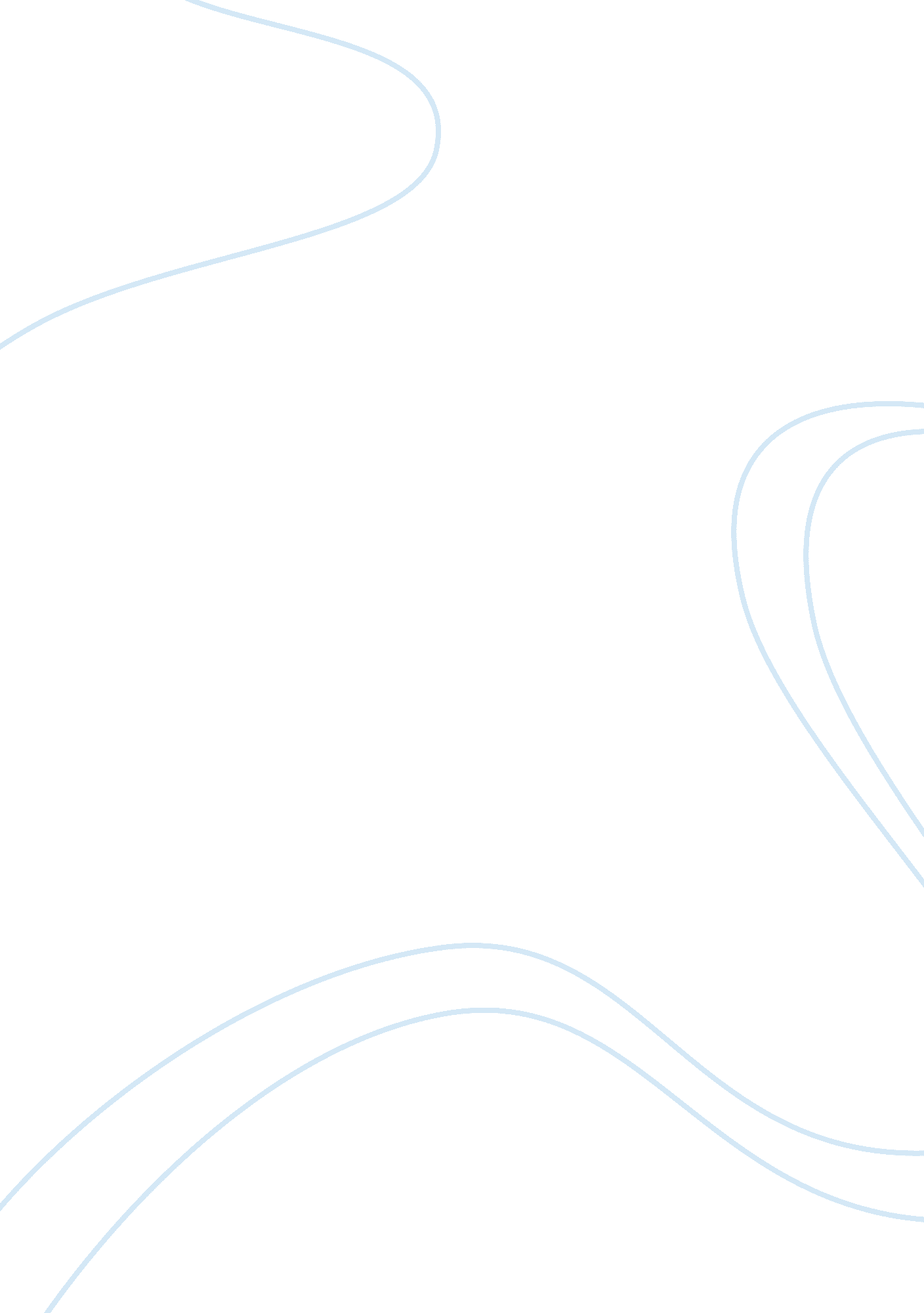 Ndia corruption essay sampleEconomics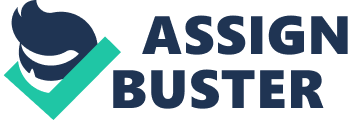 Corruption in India- Causes, Impact and the Fight Against Corruption Despite the cohabitation of corruption and exceptional economic growth in India, researchers argue that that there is potential for further growth that is held back by the institutions of administration and linked corruption (Heston & Kumar, 2008). The roots of corruption can be traced back to various systems set up by the British (Quah, 2008). In this paper, transactional corruption is discussed, where money changes hands for the services rendered, or the expectation of the same. We should note that there is a high degree of variation in terms of the level of corruption across India caused by factors such as the degree of wealth, cultural context (Widmalm, 2005), education and fiscal decentralization (Charron, 2010). The government’s monopoly in the supply of public goods and services has created several avenues for corruption (Quah, 2008; Paul, 1998; Wade, 1985). This has led to a reallocation of resources from efficient sectors to sectors that are good avenues for rent collection (Sondhi, 2000; Roy, 1996). An experiment on obtaining drivers’ license in India revealed that many unqualified drivers obtained licenses faster than more qualified drivers due to the presence of agents in the license obtaining process (Bertrand, Djankov, Hanna & Mullainathan, 2007). Although this may not be the ideal example that displays inefficient allocation of resources, this can be considered a reliable representation of the overall scenario. Corruption also exists because of strong influence of personalities not holding formal positions (Tummala, 2002). This creates a relative lack of accountability of the service providers to the citizens. When these top-down accountabilities are weak, horizontal accountability structures between the local civil society and officials can develop into networks of corruption (René, Glyn, Stuart & Manoj, 2006). Corruption, in the form of bribes, is generated due to regulatory conditions (Bhattacharya & Ghose, 1998). Business executives bribe government officials not only to obtain legal rights to enter a particular line industry, but also to prevent others from entering the same line and remain competitive, thereby nurturing unhealthy competition (Collins, Uhlenbruck &Rodriguez, 2009; Lal & Clement, 2005). Apart from the aforementioned impacts, as early as the 1980’s, it was estimated that 41-58% of the potentially taxable income from all sources had been evaded (White, 1996). Corruption has also resulted in low quality deliverables to end-users at crucial times. During the Bhuj earthquake, poor structural design and poor building materials stemmed from corrupt practices (Monica, Anbarci & Register, 2007). Corruption has also lead to lack of computerized services made available to the public and this creates a hindrance for India to evolve technologically (Bussell, 2010). If corruption levels in India were reduced to the levels in Scandinavian countries, investment rates and economic growth could increase by 12% and 1. 5% respectively (Sondhi, 2000). Hence, corruption has reduced the resources available with the government and hence its capacity for investment in state welfare. Corruption has also reduced the availability and increased the cost of basic social services (Sondhi, 2000). Corruption usually has an episodic nature of exposure and this has lead to a lack of organized fight against corruption (Paul, 1998). Meanwhile, there have been anti-corruption initiatives taken in India such as simplification of rules and procedures to reduce the scope of corruption (Tabish & Jha, 2012). As early as March 1947, the Prevention of Corruption Act incorporated relevant sections of Indian Penal Code and became law. In June 1962, the Santhanam Committee was appointed to provide advice on practical steps to make anti-corruption measures more effective (Quah, 2008; Heston & Kumar, 2008; Tummala, 2002). However, there seems to be a lack of will and unfavorable policy context to supplement such initiatives. Researchers have argued that in the long run, the fight against corruption will only succeed if there is a favorable social climate created (Hager, 1973; Tummala, 2006). The answer to the corruption problem lies outside code, rules and enforcement sanctions since legal controls solely have limited effects in the long run (Hager, 1973). Curbing corruption in India can be considered as an “ impossible dream” (Quah, 2008). Given the current political structure in India, it seems probable that India will remain a corrupt yet economically dynamic country in the coming years. References: 1) Krishna K. Tummala (2002): “ Corruption in India: Control measures and consequences”, Asian Journal of Political Science, 10: 2, 43-69 2) Krishna K. Tummala (2006): “ Regime Corruption in India”, Asian Journal of Political Science, 14: 1, 1-22 3) Jon S. T. Quah (2008): “ Curbing Corruption in India: An Impossible Dream?” Asian Journal of Political Science, 16: 3, 240-259 4) Samuel Paul (1998): “ Corruption in India: Who will bell the cat?” Asian Journal of Political Science, 6: 1, 1-15 5) Nicholas Charron (2010): “ The Correlates of Corruption in India: Analysis and Evidence from the States”, Asian Journal of Political Science, 18: 2, 177-194 6) Sunil Sondhi (2000): “ Combating Corruption in India- The role of Civil Society”, World Congress of International Political Science Association 7) Alan Heston & Vijay Kumar (2008): “ Institutional Flaws and Corruption Incentives in India”, Journal of Development Studies, 44: 9, 1243-1261 8) Robert Wade (1985): “ The Market for Public Office: Why the Indian State Is Not Better at Development”, World Development, Vol. 13, No. 4 9) Dilip K. Bhattacharyya and Susmita Ghose (1998): “ Corruption in India and the Hidden Economy”, Economic and Political Weekly, Vol. 33, No. 44 (Oct. 31 – Nov. 6, 1998), pp. 2795-2799 10) Monica Escaleras, Nejat Anbarci, Charles A. Register (2007): “ Public Sector Corruption and Major Earthquakes: A Potentially Deadly Interaction”, Public Choice, Vol. 132, No. 1/2 (Jul., 2007), pp. 209-230 11) Barbara Harriss-White (1996): “ Liberalization and Corruption: Resolving the Paradox (A Discussion Based on South Indian Material), IDS Bulletin Vol. 27 No 2 12) Rathin Roy (1996): “ State Failure in India: Political-Fiscal Implications of the Black Economy”, IDS Bulletin Vol. 27 No 2 13) Anil K. Lal and Ronald W. Clement (2005): “ Economic Development in India: The role of the Individual Enterprise (and the Entrepreneurial Spirit)”, Asia-Pacific Development Journal Vol. 12, No. 2, December 2005 14) S. Z. S. Tabish & Kumar Neeraj Jha (2012): “ The impact of anti-corruption strategies on corruption free performance in public construction projects”, Construction Management and Economics, 30: 1, 21-35 15) Sten Widmalm (2005): “ Explaining Corruption at the Village and Individual Level in India: Findings from a Study of the Panchayati Raj Reforms”, Asian Survey, Vol. 45, No. 5 (September/October 2005), pp. 756-776 16) Véron, René – Williams, Glyn – Corbridge, Stuart – Srivastava, Manoj (2006): “ Decentralized Corruption or Corrupt Decentralization? Community Monitoring of Poverty-Alleviation Schemes in Eastern India”, World Development Vol. 34, No. 11, pp. 1922–1941, 2006 17) Bertrand, Djankov, Hanna, Mullainathan (2007): “ Obtaining a Drivers License in India: An Experimental Approach to Studying Corruption”, Quarterly Journal of Economics, Vol. 122 – No. 4 – Page. 1639 18) Jamie D. Collins, Klaus Uhlenbruck and Peter Rodriguez (2009): “ Why Firms Engage in Corruption: A Top Management Perspective”, Journal of Business Ethics Vol. 87, No. 1 (Jun 2009) pp. 89-108 19) L. Michael Hager, “ Bureaucratic Corruption in India: Legal Control of Maladministration”, Comparative Political Studies, July 1973; vol. 6, 2: pp. 197-219 20) Bussell. J. L, “ Why Get Technical? Corruption and the Politics of Public Service Reform in the Indian States” (2010), Comparative Political Studies, October 2010, 43: 1230-1257 